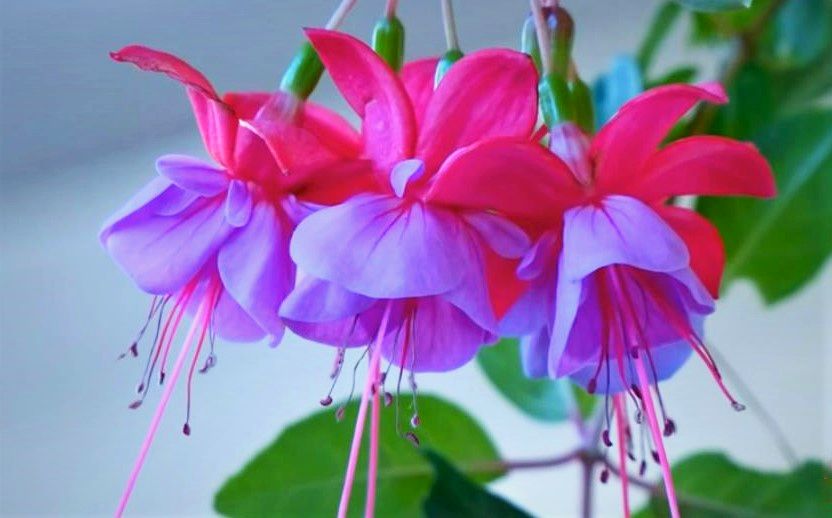 Karma vagy a mag és a termés törvénye Újra megvilágítva egy mennyei perspektívából A szeretet mennyei szelleme az Én Vagyok-ban rajtam, a fény mennyei hírnökén keresztül korrigálja a karma vagy a vetés és aratás törvényének kijelentését a következő okból: Sok évvel ezelőtt a hírnök lélekben és emberileg még nem érett meg szellemileg annyira, hogy Isten szellemétől megtanulhassa, hogy azok a mélyen bukott lények, akik részt vettek a föld és az ember teremtésében, inkarnációik során akaratlanul is átvitték a karma kegyetlen törvényét az emberi génekbe tárolásra. Hogy ez hogyan történt, arról a szeretet szelleme új részleteket ír le nektek, szellemileg orientált embereknek.Bizony, a karma világi törvénye - ti emberek a vetés és aratás vagy más néven ok és okozat törvényének nevezitek -, amelyet a pusztító lények gondolatképekkel programoztak be a légköri rétegekbe még az emberi teremtés előtt, hogy az emberek későbbi földi élete az ő könyörtelen rend- és törvényszerűségük szerint rendezett kerékvágásban folyjon. De sok kozmikus eon után ez a kegyetlen törvényszerűség pusztító következményekkel járt az emberi lényekre nézve, ezért a sötét éteri lények, akik segítettek a Föld és az emberek megteremtésében, úgy döntöttek, hogy ismét törlik a légköri rétegekből a saját belépésüket. Úgy vélték, hogy jó munkát végeztek magukkal, hiszen nem akarták, hogy ismételt inkarnációik során nagy szenvedés érje őket, ami rossz uralkodó és erőszakos viselkedésük miatt visszatérhetett rájuk. Amikor a földön vallási közösségek alakultak, amelyeket a sötét lények az emberek félrevezetésére szántak, médiumok által - akik a földhöz kötött lényekhez igazodtak - azt hirdették, hogy Isten a rendezett emberi élet érdekében elrendelte a vetés és aratás törvényét, hogy az emberek Isten büntetésétől való félelmükben kövessék a vallási parancsolatokat, ami azonban semmiképpen sem felelt meg a mennyei erőszakmentes és békés, vallási kultuszok nélküli életnek.Nos, a túlvilági sötét lények - akik a karma törvényével programozták a földi légköri rétegeket, majd később újra törölték azokat - elfelejtették, hogy ezek a programképek még mindig tárolva és aktívan megmaradtak a lelkükben, és ez pusztító következményekkel járt gyakori inkarnációikra nézve. Ahogy a lelkük ismételten beépült különböző emberi testekbe, a vetés és aratás programozása automatikusan átkerült az emberi génekbe, anélkül, hogy észrevették volna. Ennek eredményeképpen ez a könyörtelen tárolás a következő generációk összes génjébe is átkerült. Így a bűnbeeséstől kezdve minden ember génjeiben benne vannak ezek a raktárak, és a csillagok konstellációjától függően ténylegesen learatják a meghatározott okokat. Kizárva vannak az önkéntes égi terv szerinti megváltó lények, akik a teremtés megmentéséért és bukott égi testvéreik hazahozataláért indultak el, hogy inkarnációjukban teljesítsenek egy maguk által választott feladatot, amely a mélyen bukott lényeket hivatott segíteni a szellemi ébredésben és a nemes égi tulajdonságok felé való átorientálódásban. De ezek az önként megtestesült égi lények, akik sok földi veszélyt, sok szívfájdalmat és szégyent vállaltak magukra, nem volt bevitele a lélek tudatában a vetésnek és az aratásnak, mivel az égi lényben ilyen szomorú élet nem létezik. De be kellett épülniük egy emberi testbe, amely mindig megkapta a szülőktől átvett mag és termés génraktárát. Ti emberek, akik vissza akartok térni az üdvösség tervéből! A mennyei hírvivőn keresztül az Én Vagyok Isten-Szellem azt tanácsolja nektek, hogy ne fogadjátok el a bukás Lényeinek ezt a karmatörvényét a sejtszintű megszólítás során, vagy ismételten szóljatok a sejtjeiteknek, hogy utasítsák el ezt a genetikai raktározást. Ha a lélek és az emberi tudat egységesen elutasítja azt, akkor az Isten-Szellem az ember éjszakai mélyalvási fázisában a mennyei lényeken keresztül törölheti ezt a rossz genetikai programot. Ez a bűnbeesésből inkarnálódottak számára is lehetséges lenne, ha megtapasztalnák ezt a tudást és elfogadnák szabadságukban.Ti belső emberi lények most megtudtátok Isten Szellemétől egy mennyei tiszta lényen keresztül, hogyan került a karma törvénye az emberi génekbe, és milyen lehetőségeitek vannak arra, hogy örökre megszabaduljatok az ok és okozat e kegyetlen törvényétől, ha szívből kéritek Istent az Én Vagyok-ban.